Publicado en Madrid el 14/12/2018 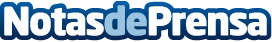 Euroinnova recomienda su formación para las 3000 nuevas oportunidades de empleo en Orientación LaboralSe generarán 3000 puestos de trabajo para orientadores laborales en los próximos 3 años, gracias al nuevo Plan de Choque por el empleo Juvenil que el Gobierno ha aprobado recientemente. La escuela de negocios Euroinnova, pone a disposición formación específica en la materia para acceder a esta oportunidad laboralDatos de contacto:Álvaro Fernández958 050 200Nota de prensa publicada en: https://www.notasdeprensa.es/euroinnova-recomienda-su-formacion-para-las_1 Categorias: Nacional Recursos humanos http://www.notasdeprensa.es